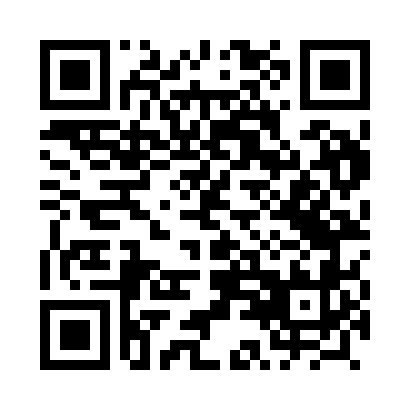 Prayer times for Golabek, PolandMon 1 Apr 2024 - Tue 30 Apr 2024High Latitude Method: Angle Based RulePrayer Calculation Method: Muslim World LeagueAsar Calculation Method: HanafiPrayer times provided by https://www.salahtimes.comDateDayFajrSunriseDhuhrAsrMaghribIsha1Mon4:056:0512:355:027:068:592Tue4:026:0312:355:037:079:013Wed3:596:0112:345:047:099:044Thu3:565:5812:345:067:119:065Fri3:535:5612:345:077:139:086Sat3:505:5412:345:087:149:107Sun3:475:5112:335:097:169:138Mon3:445:4912:335:107:189:159Tue3:415:4712:335:127:199:1810Wed3:385:4512:325:137:219:2011Thu3:355:4212:325:147:239:2312Fri3:315:4012:325:157:259:2513Sat3:285:3812:325:167:269:2814Sun3:255:3612:315:187:289:3015Mon3:225:3412:315:197:309:3316Tue3:195:3112:315:207:319:3517Wed3:165:2912:315:217:339:3818Thu3:125:2712:315:227:359:4119Fri3:095:2512:305:237:379:4420Sat3:065:2312:305:247:389:4621Sun3:025:2112:305:257:409:4922Mon2:595:1912:305:277:429:5223Tue2:555:1612:305:287:439:5524Wed2:525:1412:295:297:459:5825Thu2:485:1212:295:307:4710:0126Fri2:455:1012:295:317:4910:0427Sat2:415:0812:295:327:5010:0728Sun2:385:0612:295:337:5210:1029Mon2:345:0412:295:347:5410:1330Tue2:305:0212:285:357:5510:16